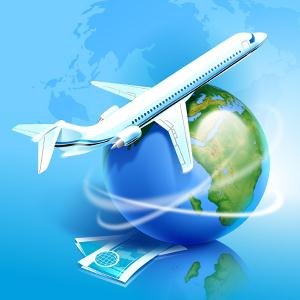 Турфирмы  Спасска-Дальнего -«Green Way Tour» г. Спасск-Дальний, ул. Парковая 14, тел. 8(42352) 2-47-41, 89243298270, 89510076379, 89147280609.-«МИРАБЕДЬ- ТУР» г. Спасск-Дальний , ул. Борисова, 24 ,ТЦ «7Я»,  2эт. Тел. 2-60-10, 83243295032, 89242349177, 89089962429.-Турагентство «ТАЙГЕР»- г. Спасск-Дальний, ул. Ленинская,  гостиница Лотос ,2 эт, 212 каб., 8(42352) 2-08-34, 89243340785, 89147381888.-«PEGAS TOURISTIK»-  г. Спасск-Дальний, ул.  Советская,82, тел. 89020653006,89146949293.-Бюро путешествий и экскурсий «Спасск- тур 9» Спасский муниципальный район, тел. 89147985189. 